PROCESSO SIMPLIFICADO PARA SELEÇÃO DE BOLSISTAS DO PROJETO PREMAT-IFMG / IFMG – CAMPUS OURO PRETOA CODAMAT – Coordenação de Matemática do IFMG – Campus Ouro Preto torna público o presente edital de abertura de inscrições para a seleção de bolsistas para o Projeto PREMAT-IFMG.O PREMAT-IFMG é um Projeto de Extensão que consiste ofertar aulas de reforço de matemática para alunos 9º  do ensino fundamental  regularmente matriculados na rede pública de Ouro Preto.  Estas aulas de reforço  visam, além de dar um suporte em matemática, auxiliarem os alunos a terem um melhor desempenho no Processo Seletivo de Seleção do IFMG para o ano letivo de 2020.Estarão sendo disponibilizadas duas vagas para bolsistas conforme as condições abaixo:01 vaga para bolsista PIBEX: bolsa de extensão; aluno regularmente matriculado em algum curso superior do IFMG – Campus Ouro Preto; candidato não poderá já possuir bolsa de pesquisa ou extensão; candidato não poderá ter vínculo empregatício durante a vigência da bolsa; duração da bolsa: 10 meses; valor da bolsa: R$ 400,00; carga horária semanal: 20 horas.01 vaga para bolsista PIBEX Jr.: bolsa de extensão; aluno regularmente matriculado em algum curso técnico integrado ou subsequente do IFMG – Campus Ouro Preto; candidato não poderá já possuir bolsa de pesquisa ou extensão; candidato não poderá ter vínculo empregatício durante a vigência da bolsa; duração da bolsa: 10 meses; valor da bolsa: R$ 200,00; carga horária semanal: 10 horas.Além das condições supracitadas é desejável que o candidato tenha conhecimentos de editor de texto, planilha eletrônica, correio eletrônico e funções básicas de informática.INSCRIÇÃO- preencher o ANEXO I – FICHA DE INSCRIÇÃO BOLSISTA – PREMAT-IFMG;- enviar, junto com o ANEXO I , o boletim escolar referente ao ano letivo de 2018;- endereço de envio: claudio@ifmg.edu.br;- período de inscrição: 25/03/2019 a 05/04/2019SELEÇÃO- análise do boletim escolar;- entrevista.CRONOGRAMA- inscrição: 25/03/2019 a 05/04/2019;- resultado preliminar: a partir do dia 08/04/2019;- entrevistas: a partir do dia 09/04/2019;- resultado preliminar: a partir do dia 12/04/2019;- resultado final: a partir do dia 13/04/2019.Quaisquer dúvidas sobre o processo seletivo devem ser retiradas via e-mail através do endereço claudio@ifmg.edu.br e elas deverão ser encaminhadas com o assunto Dúvida sobre o processo seletivo PREMAT-IFMG. Todas as informações referentes a este processo seletivo serão enviadas via e-mail aos candidatos inscritos.Os bolsistas selecionados iniciarão as suas atividades assim que for aprovado na etapa final do processo seletivo. 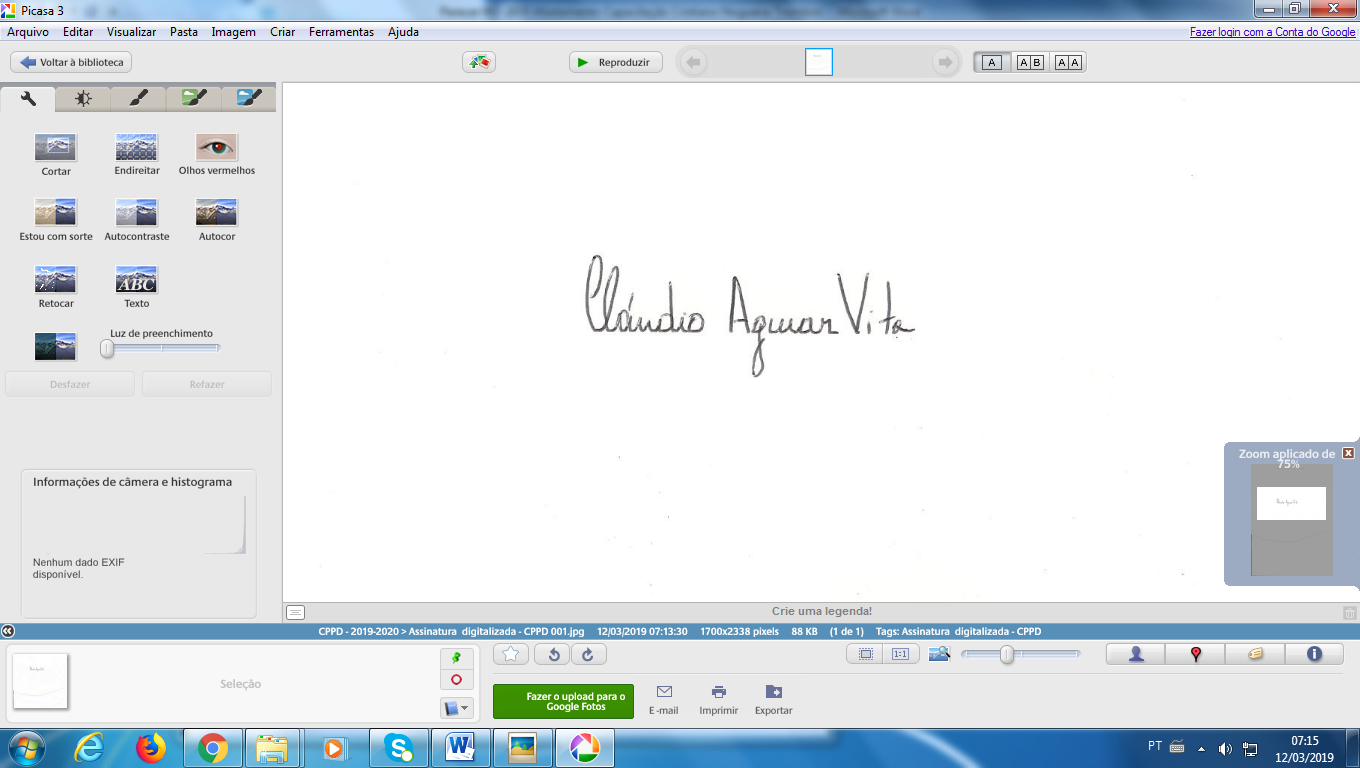 Cláudio Aguiar VitaCoordenador do PREMAT-IFMG